Prezydent Miasta Pruszkowa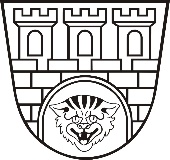 Zarządzenie nr 47/2022Prezydenta Miasta Pruszkowaz dnia 28 lutego 2022 r.w sprawie wprowadzenia zmian w Regulaminie OrganizacyjnymUrzędu Miasta Pruszkowa.Na podstawie art. 33 ust. 2 ustawy z dnia 8 marca 1990 r. o samorządzie gminnym 
(t.j. Dz. U. z 2021 r., poz. 1372) zarządzam, co następuje:§ 1W Regulaminie Organizacyjnym Urzędu Miasta Pruszkowa, stanowiącym załącznik 
do Zarządzenia Nr 163/2019 Prezydenta Miasta Pruszkowa z dnia 1 sierpnia 2019 r., zmienionym Zarządzeniem Nr 196/2020 Prezydenta Miasta Pruszkowa z dnia 17 września 2020 r. (tekst jednolity ogłoszony w Zarządzeniu Nr 234/2021 Prezydenta Miasta Pruszkowa z dnia 30 września 2021 r.), wprowadzam następujące zmiany:1. W Rozdziale V Struktura organizacyjna urzędu, w § 24, punkty 5 i 6 otrzymują brzmienie:„												       ”2. W Rozdziale VI „Zakresy działań komórek organizacyjnych Urzędu” w § 25 Wydział Edukacji – WED:w ust. 7 dodaje się pkt 6 w brzmieniu:„6) organizowanie i nadzorowanie opieki pielęgniarskiej i stomatologicznej 
w środowisku nauczania i wychowania;”;w ust. 11 pkt 9 otrzymuje brzmienie:„9) zamieszczanie w Biuletynie Informacji Publicznej, wymaganych przepisami informacji z zakresu merytorycznego Wydziału,”.3. W Rozdziale VI „Zakresy działań komórek organizacyjnych Urzędu” w § 26 Wydział Finansów i Budżetu – WFB w ust. 2 pkt 27 otrzymuje brzmienie:„27) zamieszczanie w Biuletynie Informacji Publicznej, wymaganych przepisami informacji 
z zakresu merytorycznego Wydziału;”.4. W Rozdziale VI „Zakresy działań komórek organizacyjnych Urzędu” w § 27 Wydział Geodezji, Mienia i Estetyki Miasta – WGM w ust. 2:w pkt 33 skreśla się wyrazy: „zieleni i”;pkt 40 otrzymuje brzmienie:„40) zamieszczanie w Biuletynie Informacji Publicznej, wymaganych przepisami informacji z zakresu merytorycznego Wydziału;”;dodaje się punkt 46) w brzmieniu:„46) nadzór nad kompleksowym przygotowywaniem oraz realizacja montażu pomników i tablic pamiątkowych na terenie Miasta.”.5. W Rozdziale VI „Zakresy działań komórek organizacyjnych Urzędu” w § 28 Wydział Inicjatyw Społecznych – WIS w ust. 2:skreśla się pkt 20 i pkt 22;pkt 23 otrzymuje brzmienie:„23) prowadzenie obsługi biurowej i koordynacja działań rad konsultacyjnych;”;pkt 36 otrzymuje brzmienie:„36) zamieszczanie w Biuletynie Informacji Publicznej, wymaganych przepisami informacji z zakresu merytorycznego Wydziału;”;dodaje się pkt 39 w brzmieniu:„39) prowadzenie ewidencji innych obiektów świadczących usługi hotelarskie.”.6. W Rozdziale VI „Zakresy działań komórek organizacyjnych Urzędu” § 29 Wydział Ochrony Środowiska – WOS, otrzymuje brzmienie:„Wydział Ochrony Środowiska – WOSW skład Wydziału Ochrony Środowiska wchodzą:Referat ds. środowiska,Referat ds. odpadów,Referat ds. zieleni i utrzymania porządku.Do zadań Wydziału Ochrony Środowiska należy w szczególności:wydawanie decyzji w zakresie ochrony środowiska w ramach zwykłego korzystania 
ze środowiska przez osoby fizyczne;wydawanie decyzji nakazujących właścicielom odpadów usuwanie ich z miejsc 
do tego nieprzeznaczonych;wydawanie decyzji posiadaczom odpadów usunięcie ich z miejsc nieprzeznaczonych 
do składania lub magazynowania odpadów;prowadzenie Rejestru Działalności Regulowanej oraz wydawanie zezwoleń 
na prowadzenie działalności w zakresie opróżniania zbiorników bezodpływowych 
i transportu nieczystości ciekłych;działanie w zakresie zapobiegania nadzwyczajnym zagrożeniom środowiska;nadzór nad eksploatacją i konserwacją studni oligoceńskich wraz ze sporządzaniem informacji o poborze wody i wnoszeniem należnych opłat;prowadzenie spraw związanych z ochroną zasobów przyrodniczych na terenie Miasta;prowadzenie rejestru pomników przyrody, użytków ekologicznych oraz zespołów przyrodniczo-krajobrazowych;koordynowanie procesu inwestycyjnego dot. urządzania parków, placów zieleni 
i zabaw oraz przy modernizacji i konserwacji istniejących;wykaszanie chwastów z terenów stanowiących własność Miasta;nadzór nad eksploatacją fontann;zakup i konserwacja elementów małej architektury na terenach miejskich 
ze szczególnym uwzględnieniem zieleni miejskiej, terenów rekreacyjnych i parków;nadzór nad konserwacją i remontem rowów odwadniających na terenie Miasta;koordynacja procesu inwestycyjnego polegającego na budowie i przebudowie rowów odwadniających na terenie Miasta, połączona ze współpracą z innymi podmiotami 
i gminami, opiniowanie projektów w zakresie odprowadzanie wód deszczowych 
do rowów;prowadzenie bazy danych dotyczących umów zawartych przez właścicieli poszczególnych nieruchomości na odbiór odpadów komunalnych i opróżnianie zbiorników bezodpływowych oraz ewidencji ilości odpadów komunalnych 
i nieczystości płynnych usuwanych przez podmioty prowadzące działalność 
w w/w zakresie;sprawdzanie uciążliwości powodowanej przez kanalizację lokalną oraz wydawanie decyzji nakazujących podłączenie posesji do kanalizacji sanitarnej; nakazywanie właścicielowi gruntu przywrócenia stanu poprzedniego 
lub wykonywanie urządzeń zapobiegających szkodom w przypadku spowodowania zmiany stanu wody na gruntach sąsiednich;zatwierdzanie w drodze decyzji ugód dotyczących zmian stanu wody na gruntach sąsiednich;opiniowanie dokumentacji projektowej wykonania prac geologicznych na terenie Miasta;prowadzenie postępowania w sprawach związanych z wydawaniem zezwoleń 
na usuwanie drzew i krzewów wraz z naliczaniem opłat i kar, prowadzenie postępowania w przypadku zniszczenia zieleni oraz wycinki bez wymaganego zezwolenia;prowadzenie spraw związanych ze zgłoszeniem usunięcia drzew;prowadzenie spraw związanych z edukacją ekologiczną i współpraca w tym zakresie 
z placówkami oświatowymi;prowadzenie spraw związanych z segregacją odpadów komunalnych w Mieście;koordynacja prac i realizacja zadań wynikających z ustawy o utrzymaniu czystości
i porządku w gminach oraz uchwał lokalnych;likwidacja dzikich wysypisk śmieci;letnie oczyszczanie ulic miejskich, chodników i ciągów pieszych należących 
do Miasta;nadzór nad realizacją zadań związanych z zimowym utrzymaniem ulic miejskich;nadzór nad realizacją umowy dotyczącej usytuowania kabin sanitarnych na terenie Miasta;prowadzenie spraw związanych z gospodarowaniem odpadami komunalnymi:zapewnianie objęcia wszystkich mieszkańców Miasta zorganizowanym systemem odbierania wszystkich rodzajów odpadów komunalnych,zapewnianie warunków funkcjonowania systemu selektywnego odbierania odpadów komunalnych,przygotowywanie i aktualizacja uchwał związanych z funkcjonowaniem systemu gospodarowania odpadami na terenie miasta,przyjmowanie i weryfikacja deklaracji o wysokości opłaty za gospodarowanie odpadami komunalnymi,wydawanie decyzji określających wysokość opłaty za gospodarowanie odpadami komunalnymi w przypadku niezłożenia lub złożenia nieprawidłowej deklaracji 
o wysokości opłaty za gospodarowanie odpadami komunalnymi,przyjmowanie sprawozdań od przedsiębiorców w zakresie odbioru odpadów 
z nieruchomości oraz odbioru nieczystości ciekłych,prowadzenie rejestru działalności regulowanej w zakresie odbierania odpadów komunalnych od właścicieli nieruchomości,wydawanie zaświadczeń w zakresie wpisywania/wykreślania przedsiębiorców 
do rejestru działalności regulowanej;zapewnienie opieki bezdomnym zwierzętom oraz nadzór nad ich wyłapywaniem poprzez współpracę ze schroniskiem dla bezdomnych zwierząt, służbami weterynaryjnymi, eko-patrolem Straży Miejskiej;przygotowywanie programu opieki nad zwierzętami bezdomnymi oraz zapobiegania bezdomności zwierząt;przygotowywanie zezwoleń na utrzymywanie psów ras uznawanych za agresywne;prowadzenie spraw związanych z rolnictwem;sporządzanie planów Ochrony Środowiska, aktualizacja i sprawozdawczość;prowadzenie publicznie dostępnego wykazu danych o środowisku;udostępnienie danych o środowisku w związku z wpływającymi wnioskami;udostępnienie informacji w związku z zapytaniami w trybie dostępu do informacji publicznej;prowadzenie spraw związanych z wydawaniem decyzji o środowiskowych uwarunkowaniach;prowadzenie publicznie dostępnego wykazu danych o dokumentach zawierających informację o środowisku i jego ochronie;prowadzenie spraw związanych z naliczaniem opłat za zmniejszoną retencję;przygotowywanie danych do budżetu, sporządzanie umów, sprawozdań, dokumentów finansowych;podejmowanie działań w zakresie poprawy jakości powietrza;podejmowanie działań w zakresie wdrażania gospodarki niskoemisyjnej;opiniowanie projektów uchwał województwa mazowieckiego w zakresie ochrony powietrza jak również przygotowywanie wymaganych sprawozdań;obsługa mieszkańców w zakresie dofinansowania przedsięwzięć związanych 
z wymianą źródeł ciepła;przedkładanie marszałkowi województwa informacji o rodzaju, ilości i miejscach występowania substancji stwarzających szczególne zagrożenie dla środowiska;obsługa mieszkańców w zakresie dofinansowania przedsięwzięć związanych 
z wymianą pokryć dachowych z płyt azbestowych;urządzanie i konserwacja zieleni wchodzącej w skład dróg gminnych i skwerów;nadzór nad konserwacją placów zabaw na terenach stanowiących własność miasta;inwentaryzacja źródeł ogrzewania na terenie miasta;nadzór nad realizacją zadań związanych z dotacją do wymiany źródeł ogrzewania;podejmowanie działań w zakresie małej retencji;nadzór nad realizacją zadań związanych z dotacją do małej retencji;nadzór nad zadaniami związanymi z dofinansowaniem do wymiany azbestu;prowadzenie rejestru umów realizowanych przez Wydział;sporządzanie sprawozdań statystycznych w zakresie działania Wydziału;zamieszczanie w Biuletynie Informacji Publicznej, wymaganych przepisami informacji z zakresu merytorycznego Wydziału;współpraca w wykonywaniu zadań z innymi Wydziałami i Biurami Urzędu;realizacja zadań dotyczących Budżetu Obywatelskiego w ramach kompetencji wydziału;przygotowywanie i przekazywanie do Wydziału Organizacyjnego, projektów odpowiedzi na wnioski w trybie informacji publicznej.7. W Rozdziale VI „Zakresy działań komórek organizacyjnych Urzędu” § 30 Wydział Organizacyjny – WOA:ust. 1 otrzymuje brzmienie:„1. W skład Wydziału Organizacyjnego wchodzą:1) Referat ds. organizacji i kadr;2) Referat ds. administracji i obsługi informatycznej.w ust. 2 dodaje się punkty 3d, 3e oraz 6a w brzmieniu:„3d) zamieszczanie w Biuletynie Informacji Publicznej, wymaganych przepisami informacji z zakresu merytorycznego Wydziału;”;„3e) przekazywanie do Biura Rady projektów uchwał przygotowywanych przez poszczególne wydziały na sesje Rady Miasta;”;„6a) koordynacja pracy i nadzór nad osobami wykonującymi prace społeczne 
na terenie Urzędu Miasta, w ramach orzeczonych przez sąd kar ograniczenia wolności;”.8. W Rozdziale VI „Zakresy działań komórek organizacyjnych Urzędu” w § 31 Wydział Planowania Przestrzennego – WPP w ust. 2 pkt 29 otrzymuje brzmienie:„29) zamieszczanie w Biuletynie Informacji Publicznej, wymaganych przepisami informacji 
z zakresu merytorycznego Wydziału;”.9. W Rozdziale VI „Zakresy działań komórek organizacyjnych Urzędu” w § 32 Wydział Realizacji Inwestycji – WRI w ust. 1:w pkt 6 skreśla się ppkt d oraz ppkt e;pkt 19 otrzymuje brzmienie:„19) zamieszczanie w Biuletynie Informacji Publicznej, wymaganych przepisami informacji z zakresu merytorycznego Wydziału;”.10. W Rozdziale VI „Zakresy działań komórek organizacyjnych Urzędu” w § 33 Wydział Spraw Obywatelskich i Obsługi Mieszkańców – WOM w ust. 2 pkt 33 otrzymuje brzmienie:„33) zamieszczanie w Biuletynie Informacji Publicznej, wymaganych przepisami informacji 
z zakresu merytorycznego Wydziału;”.11. W Rozdziale VI „Zakresy działań komórek organizacyjnych Urzędu” w § 34 Wydział Strategii i Rozwoju – WSR, w ust. 2:pkt 33 otrzymuje brzmienie:„33) zamieszczanie w Biuletynie Informacji Publicznej, wymaganych przepisami informacji z zakresu merytorycznego Wydziału;”;dodaje się pkt 37 w brzmieniu:„37) przygotowywanie sprawozdań dotyczących Programu Rewitalizacji w gminie.”.12. W Rozdziale VI „Zakresy działań komórek organizacyjnych Urzędu” w § 35 Biuro Kontroli Wewnętrznej – BKW pkt 7 otrzymuje brzmienie:„7) zamieszczanie w Biuletynie Informacji Publicznej, wymaganych przepisami informacji 
z zakresu merytorycznego Biura;”.13. W Rozdziale VI „Zakresy działań komórek organizacyjnych Urzędu” w § 35a Audytor Wewnętrzny – AUD pkt 9 otrzymuje brzmienie:„9) zamieszczanie w Biuletynie Informacji Publicznej, wymaganych przepisami informacji 
z zakresu merytorycznego Audytora;”.14. W Rozdziale VI „Zakresy działań komórek organizacyjnych Urzędu” w § 36 Biuro Prawne – BRP pkt 8. otrzymuje brzmienie:„8. zamieszczanie w Biuletynie Informacji Publicznej, wymaganych przepisami informacji 
z zakresu merytorycznego Biura;”.15. W Rozdziale VI „Zakresy działań komórek organizacyjnych Urzędu” w § 37 Biuro Prezydenta – BPR w ust 1 pkt 26 otrzymuje brzmienie:„26) zamieszczanie w Biuletynie Informacji Publicznej, wymaganych przepisami informacji 
z zakresu merytorycznego Biura;”.16. W Rozdziale VI „Zakresy działań komórek organizacyjnych Urzędu” w § 38 Biuro Promocji 
i Marketingu – BPM pkt 15 otrzymuje brzmienie:„15. zamieszczanie w Biuletynie Informacji Publicznej, wymaganych przepisami informacji 
z zakresu merytorycznego Biura;”.17. W Rozdziale VI „Zakresy działań komórek organizacyjnych Urzędu” w § 39 Biuro Rady Miasta – BRM pkt 20. otrzymuje brzmienie:„20. zamieszczanie w Biuletynie Informacji Publicznej, wymaganych przepisami informacji 
z zakresu merytorycznego Biura;”.18. W Rozdziale VI „Zakresy działań komórek organizacyjnych Urzędu” w § 40 Biuro Zarządzania Kryzysowego – BZK pkt 16. otrzymuje brzmienie:„16. zamieszczanie w Biuletynie Informacji Publicznej, wymaganych przepisami informacji 
z zakresu merytorycznego Biura;”.19. W Rozdziale VI „Zakresy działań komórek organizacyjnych Urzędu” § 41 Urząd Stanu Cywilnego – USC pkt 22. otrzymuje brzmienie:„22. zamieszczanie w Biuletynie Informacji Publicznej, wymaganych przepisami informacji 
z zakresu merytorycznego Biura;”.20. W Rozdziale VI „Zakresy działań komórek organizacyjnych Urzędu” § 42 Stanowisko 
ds. Bezpieczeństwa i Higieny Pracy – BHP pkt 9. otrzymuje brzmienie:„9. zamieszczanie w Biuletynie Informacji Publicznej, wymaganych przepisami informacji 
z zakresu merytorycznego Biura;”.21. W Rozdziale VI „Zakresy działań komórek organizacyjnych Urzędu” § 43 Inspektor Ochrony Danych – IOD pkt 13. otrzymuje brzmienie:„13. zamieszczanie w Biuletynie Informacji Publicznej, wymaganych przepisami informacji 
z zakresu merytorycznego Biura;”.§ 2Załącznik nr 1 do Regulaminu Organizacyjnego Urzędu Miasta Pruszkowa, stanowiącego załącznik do Zarządzenia Nr 163/2019 Prezydenta Miasta Pruszkowa z dnia 1 sierpnia 2019 r., zmienionego Zarządzeniem Nr 196/2020 Prezydenta Miasta Pruszkowa z dnia 17 września 2020 r. (tekst jednolity ogłoszony w Zarządzeniu Nr 234/2021 Prezydenta Miasta Pruszkowa z dnia 30 września 2021 r.), otrzymuje brzmienie określone w załączniku nr 1 do niniejszego Zarządzenia.§ 3Wykonanie zarządzenia powierza się Zastępcom Prezydenta Miasta, Sekretarzowi Miasta, Skarbnikowi Miasta.§ 4Zarządzenie wchodzi w życie z dniem 1 marca 2022 roku.Prezydent Miasta PruszkowaPaweł MakuchWydział Ochrony ŚrodowiskaReferat ds. środowiskaReferat ds. odpadówReferat ds. zieleni i utrzymania porządkuWOSWydział OrganizacyjnyReferat ds. organizacji i kadrReferat ds. administracji i obsługi informatycznejWOA